Märsta BMX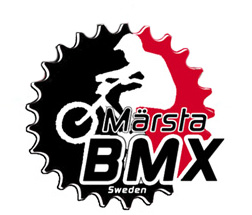 inbjuder till Svealands cup 3Lördagen 8 september 2018i MärstaKlasser: 					 		Pojkar	5-8 år, 9 år, 10 år, 11-12 år, 13-14 år, 15+		Flickor	5-8 år, 9 år, 10 år, 11-12 år, 13-14 år, 15+Cruiser-klass:		Herr	17 +		Dam	17+Reglemente:	 Arr enl. gällande BMX-reglemente, med avvikelser för UC & Svea. SPD tillåtet från 13 år. Inget kval för klasser till och med 9 år istället 4 lottade heat varav det sista i samband med finalerna. Flickklass som genom sammanslagningsreglerna ej kan öppnas, genom sammanslagning med flickklass uppåt, cyklar med pojkar i samma ålder som egna flickklassenPriser på deltävlingar & cuptotalen:Klasserna upp till och med 9 år:Prisutdelning utan inbördes ordning. Medaljer till samtliga deltagare. Vid deltagande i minst tre deltävlingar erhåller cyklisten slutpris i form av pokal, plakett eller liknande.Klasserna 10 år , 11-12 år , 13-14 år samt cruiser:Medalj 1-3 till de föranmälda klasserna, allmänna till 4, 5, 6 osv. Om en klass öppnas på tävlingsdagen, får alla i denna klass allmänna medaljer. Medaljer delas ut på alla deltävlingar & pokal som slutpris i alla klasser utom klassen 15+*Klassen 15+                             Klassen 15+ får diplom på deltävlingarna & pengar som slutpris enligt prisstegsmodellen.Totalpriser samtliga klasser utom klass 15+:	I klasserna upp t.o.m. 9 år- samtliga erhåller pokal, plakett eller liknande, vid deltagande i minst tre   deltävlingar.Övriga klasser utom 15+	- vid 3 deltagare i klassen delas endast pokal ut till 1:an	- vid 4 deltagare delas pokal ut till 1:an och 2:an	- vid 5 deltagare eller fler delas pokaler ut till 1:an, 2:an och 3:an	(Övriga: plakett eller liknande)	Fyra deltävlingar kommer att arrangeras.	Deltagande i minst 3 tävlingar krävs för slutresultat.	En deltävling räknas bort, vid deltagande i 4 tävlingar.*Slutpris klassen 15+Slutarrangören summerar ihop totalen på 50: -/cyklist i klassen 15+ under cupens alla tävlingar och delar ut enligt följande prisstege!              För F14+ halveras prissumman efter totalräkningen!Tidsschema: 	09:40	      Funktionärsmöte                          	10:00-10:15     Anmälan klubbvis	                          	10:00-10:30     Uppvärmning + grindträning för cyklister upp tom 11 år.                          	10:30	        Lagledarmöte                          	10:30-11:00     Uppvärmning + grindträning för cyklister 12 år och äldre.                          	11:30        	      Första startAnmälan:	    Anmälan och betalning ska ske klubbvis senast onsdagen 29 augusti.                                  Föranmälningsavgift 100 kr. Sätts klubbvis in på konto PG: 4796357-4                                 Anmälan skickas klubbvis till anmalan@marstabmx.se    Anmälan skall innehålla: Klubb, licensnummer, startnummer, för- & efternamn,     födelseår samt tävlings klass                                  Efteranmälningsavgift: 160: -, betalas på plats med kontanter alternativt med swish.   Frågor: 	 Besvaras av tävlingsledare Thomas Krekula tel. 070-586 18 25 eller                          biträdande tävlingsledare Oskar Lindberg 070-540 46 02                             Välkomna önskar Märsta BMX till Atletvägen 3 i MärstaKlassen 14+1:a2:a3:a4:a5:a6:a7:a8:a30%25%20%10%6,5%4,5%2,5%1,5%